 Салам, Азербайджан!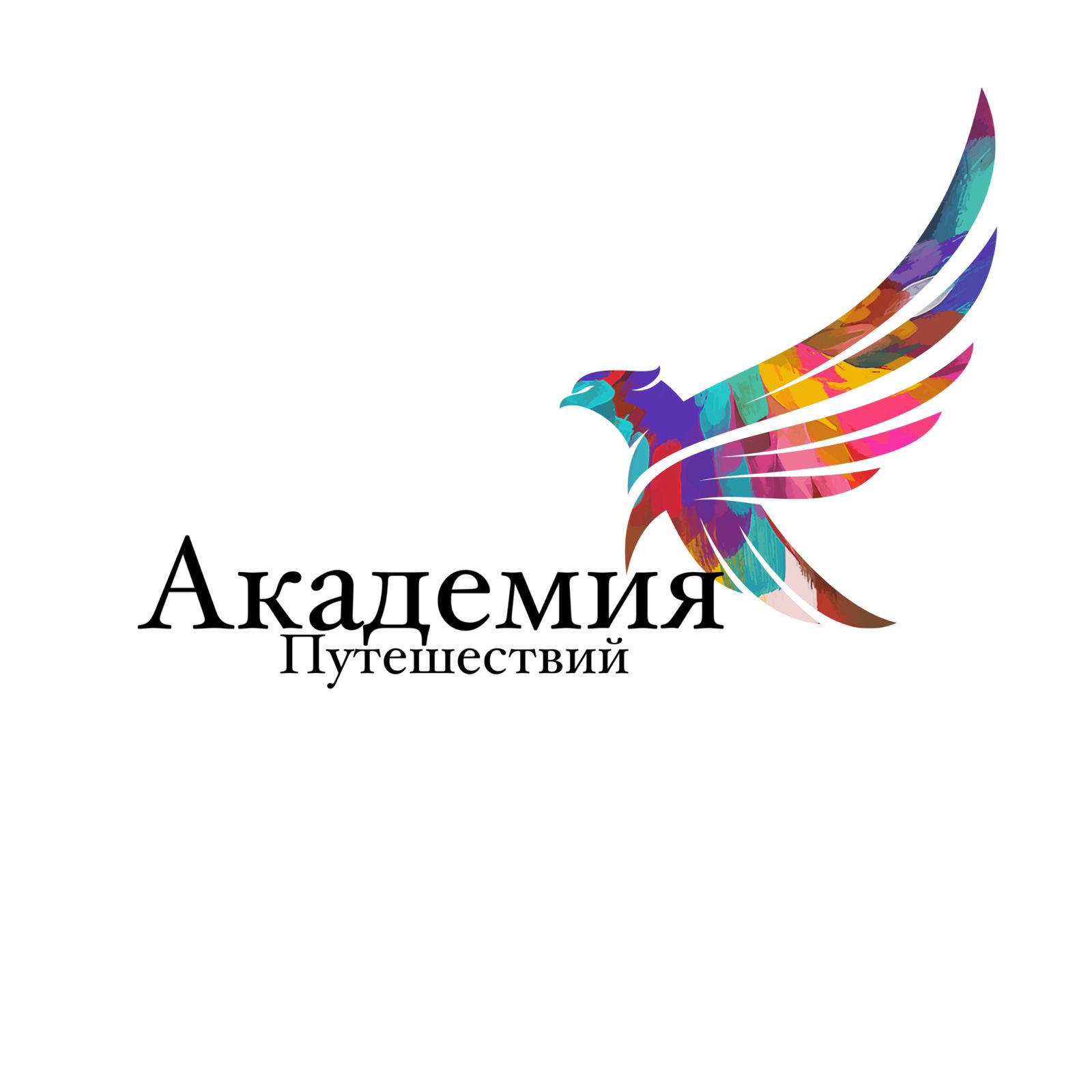 Рекламный тур для турагенств.РЕЛАКС И ПЕРЕЗАГРУЗКА!Даты: 11.02.23-15.02.23/ 07.03.23-11.02.23Продолжительность — 5 дней /4 ночиДень 1: аэропорт — Баку.Прибытие в аэропорт Гейдара Алиева. Рекомендуется приобретать билеты с прилетом до 14.30.Встреча группы в аэропорту. Посадка в автобус. Отъезд на размещение в гостиницу (обычное время заезда - 15:00; раньше - при наличии возможности). Обзорная экскурсия по городу. Экскурсия по городу начинается с посещения Нагорного парка. Нагорный парк расположен на холме в западной части города. Это лучшее место, чтобы рассмотреть сам город и Бакинскую бухту. Далее экскурсия продолжится в Старом Городе, сохранившем до наших дней и крепостные стены, и узкие мощеные улочки...Именно здесь снимались эпизоды таких знаменитых советских фильмов как "Бриллиантовая рука", "Человек-амфибия", "Айболит - 66", "Тегеран 43".На территории Старого Города, сосредоточено несколько десятков историко-архитектурных памятников, в том числе Дворец Ширваншахов (XV век), символ города Баку - Девичья Башня (IX век), караван-сараи, мечети и т. д.  Во время экскурсии мы посетим Площадь Фонтанов, ул Низами. Мы посетим Нагорный парк, смотровую площадку, увидим  Башни Пламени и прокатимся на знаменитом Бакинском фуникулоре.Приветственный ужин  в ресторане с национальными танцами.Возвращение в отель. Свободное время.      ДЕНЬ 2: Экскурсия Абшерон и Гобустан.Завтрак в отеле.Посетим огненную гору в Янардаге "Храм огня Баку" - религиозный храм похожий на замок, в городе Сураханы пригороде Баку, Азербайджан. Основываясь на персидских и индийских надписях, храм использовался как индуистское, сикхское и зороастрийское место поклонения. Посетим 3D музей- Гобустана. Обед в национальном ресторане.После обеда посещение Национального парка Гобустан, фотосессия на свежем воздухе.Экскурсия в Культурный центр Гейдара Алиева. Это культурный центр Баку и страны. Комплекс представляет собой инженерное сооружение, которое включает в себя 10 помещений. Внутри расположены холлы и залы: крупнейший и современный на Кавказе Аудиториум. В центре оборудованы: музей, выставочные залы, административные комплексы. Возвращение в отель. Свободное время. ДЕНЬ 3:  Габала — Азербайджанская Швейцария.08:00 – 09:00 Завтрак в отеле.Выезд из  отеля с вещами. Переезд в Габала. Всего в нескольких часах пути от Баку расположилась древняя столица кавказской Албании — Габала. Вам предстоит провести целый день в азербайджанской Швейцарии среди горных перевалов и долин, высоких водопадов и чистейших озер. По дороге вы сможете посетить удивительное святилище и самую древнюю мечеть Азербайджана. А в самой Габале вас будет ожидать захватывающая поездка на канатной дороге.Инспекция отелей Thermal Spa, Chenot Hotel, Qafqaz Sport.Обед в местном ресторанеЗнакомство с туристическими объектами г. Габала (канатная дорога, горнолыжный комплекс Tufandag, конгресс холл, развлекательный центр «Габаланд»).Инспекция сети отеля Qafqaz River Side.Размещение в отеле Gabala Garden Hotel 5*.(К услугам гостей сезонный бассейн под открытым небом, крытый бассейн, сауна).Свободное время. Отдых. ДЕНЬ 4: Шеки -Баку.08:00 – 09:00 Завтрак в отеле.Обзорная экскурсия по Шеки. Шеки - один из самых древних и красивейших городов Азербайджана, расположен на живописных южных склонах Большого Кавказского хребта. Долгое время этот древний город считался центром шелководства и был важным узлом на Шелковом пути.Во время экскурсии мы посетим  Ханский дворец, посетим Караван Сарай, продегустируем знаменитую Шекинскую халву.После вкусного обеда переезд в Баку.Ночь в Баку. Свободное время. ДЕНЬ 5: Баку- Восточный базар -аэропорт.08:00 – 09:00 Завтрак в отеле.Поездка на Восточный Базар (в зависимости от времени вылета основной группы).Трансфер в аэропорт. Рекомендуется время вылета после 18.00 Отправление. Приятного полета! Надеемся увидеть вас снова!Размещение/стоимость    Включено: проживание в гостинице,входные билеты, питание по программе, услуги русского экскурсовода, транспортное обслуживание.           Оплачивается отдельно:Авиабилеты ,Ужин .ОтелиSapphire Inn Hotel Baku 4*Gabala Garden Hotel 5*Стоимость На человека в двухместном номере 21500 руб.На человека в одноместном номере 25000 руб .